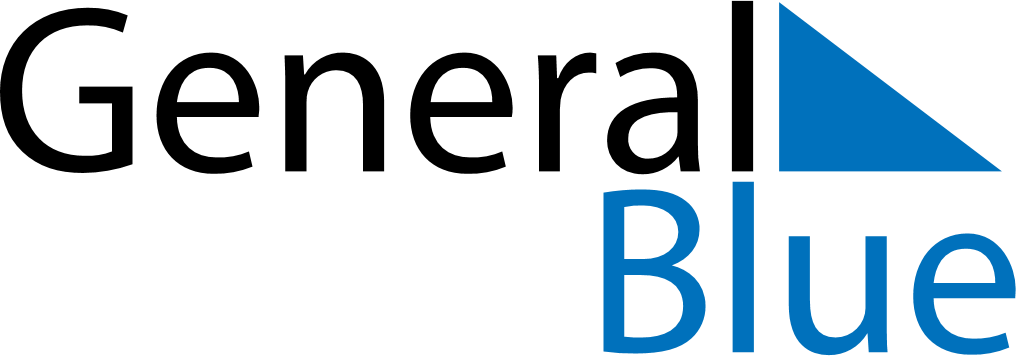 June 2024June 2024June 2024June 2024June 2024June 2024June 2024Deblin, Lublin, PolandDeblin, Lublin, PolandDeblin, Lublin, PolandDeblin, Lublin, PolandDeblin, Lublin, PolandDeblin, Lublin, PolandDeblin, Lublin, PolandSundayMondayMondayTuesdayWednesdayThursdayFridaySaturday1Sunrise: 4:20 AMSunset: 8:40 PMDaylight: 16 hours and 19 minutes.23345678Sunrise: 4:19 AMSunset: 8:41 PMDaylight: 16 hours and 21 minutes.Sunrise: 4:19 AMSunset: 8:42 PMDaylight: 16 hours and 23 minutes.Sunrise: 4:19 AMSunset: 8:42 PMDaylight: 16 hours and 23 minutes.Sunrise: 4:18 AMSunset: 8:43 PMDaylight: 16 hours and 24 minutes.Sunrise: 4:17 AMSunset: 8:44 PMDaylight: 16 hours and 26 minutes.Sunrise: 4:17 AMSunset: 8:45 PMDaylight: 16 hours and 27 minutes.Sunrise: 4:16 AMSunset: 8:46 PMDaylight: 16 hours and 29 minutes.Sunrise: 4:16 AMSunset: 8:47 PMDaylight: 16 hours and 30 minutes.910101112131415Sunrise: 4:15 AMSunset: 8:47 PMDaylight: 16 hours and 31 minutes.Sunrise: 4:15 AMSunset: 8:48 PMDaylight: 16 hours and 33 minutes.Sunrise: 4:15 AMSunset: 8:48 PMDaylight: 16 hours and 33 minutes.Sunrise: 4:15 AMSunset: 8:49 PMDaylight: 16 hours and 34 minutes.Sunrise: 4:14 AMSunset: 8:49 PMDaylight: 16 hours and 34 minutes.Sunrise: 4:14 AMSunset: 8:50 PMDaylight: 16 hours and 35 minutes.Sunrise: 4:14 AMSunset: 8:51 PMDaylight: 16 hours and 36 minutes.Sunrise: 4:14 AMSunset: 8:51 PMDaylight: 16 hours and 37 minutes.1617171819202122Sunrise: 4:14 AMSunset: 8:52 PMDaylight: 16 hours and 37 minutes.Sunrise: 4:14 AMSunset: 8:52 PMDaylight: 16 hours and 38 minutes.Sunrise: 4:14 AMSunset: 8:52 PMDaylight: 16 hours and 38 minutes.Sunrise: 4:14 AMSunset: 8:53 PMDaylight: 16 hours and 38 minutes.Sunrise: 4:14 AMSunset: 8:53 PMDaylight: 16 hours and 38 minutes.Sunrise: 4:14 AMSunset: 8:53 PMDaylight: 16 hours and 38 minutes.Sunrise: 4:14 AMSunset: 8:53 PMDaylight: 16 hours and 38 minutes.Sunrise: 4:15 AMSunset: 8:54 PMDaylight: 16 hours and 38 minutes.2324242526272829Sunrise: 4:15 AMSunset: 8:54 PMDaylight: 16 hours and 38 minutes.Sunrise: 4:15 AMSunset: 8:54 PMDaylight: 16 hours and 38 minutes.Sunrise: 4:15 AMSunset: 8:54 PMDaylight: 16 hours and 38 minutes.Sunrise: 4:16 AMSunset: 8:54 PMDaylight: 16 hours and 38 minutes.Sunrise: 4:16 AMSunset: 8:54 PMDaylight: 16 hours and 37 minutes.Sunrise: 4:17 AMSunset: 8:54 PMDaylight: 16 hours and 37 minutes.Sunrise: 4:17 AMSunset: 8:54 PMDaylight: 16 hours and 36 minutes.Sunrise: 4:18 AMSunset: 8:53 PMDaylight: 16 hours and 35 minutes.30Sunrise: 4:18 AMSunset: 8:53 PMDaylight: 16 hours and 34 minutes.